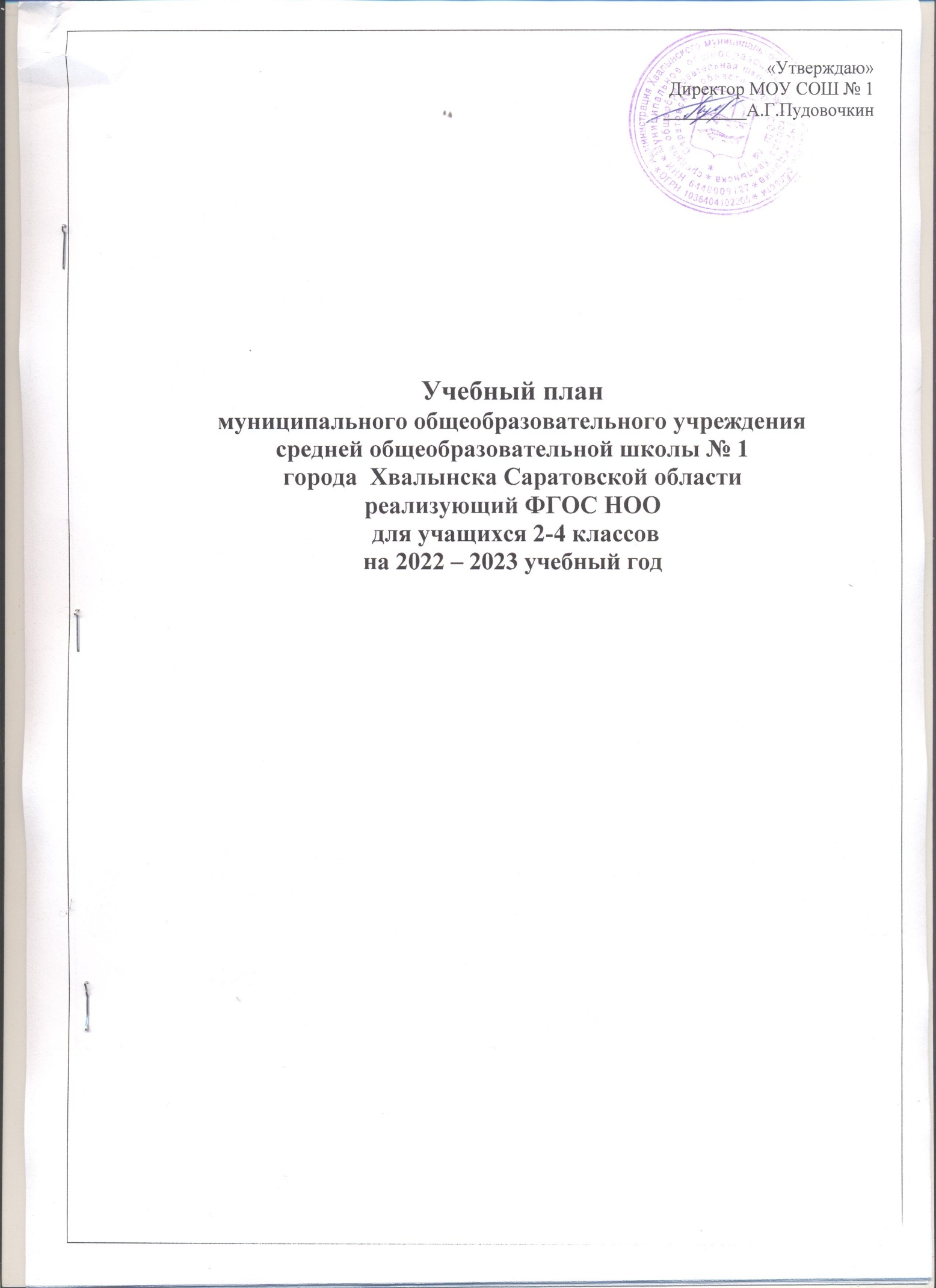 Пояснительная записка к учебному плануначального общего образования для  2, 3, 4 классовМОУ СОШ №1на 2022-2023 учебный год1.Общие положения  1.1. Учебный  план  2,3, 4 классов МОУ СОШ №1  на 2022-2023 учебный год является нормативным документом, определяющим распределение учебного времени, отводимого на изучение различных учебных предметов обязательной части и части, формируемой участниками образовательных отношений, максимальный объём обязательной нагрузки обучающихся, нормативы финансирования.  1.2. Учебный план МОУ СОШ №1 на 2022-2023  учебный год разработан на основе перспективного учебного плана начального общего образования,  в преемственности с планом 2021-2022 учебного года, в соответствии со следующими нормативными документами:Федеральный закон от 29.12.2012 г. № 273-ФЗ «Об образовании в РФ»;ФГОС НОО (утвержденный приказом Минобрнауки РФ от 06.10.2009 № 373, зарегистрированный в Минюсте России 22.12.2009 г., регистрационный номер 15785) с изменениями (утвержденными приказами Минобрнауки России:от 26.11.2010 г. № 1241, зарегистрированный в Минюсте России 04.02.2011 г., регистрационный номер 19767, от 22.09.2011 г. № 2357, зарегистрированный в Минюсте России 12.12.2011 г., регистрационный номер 22540;от 29.12.2014 г. № 1643, зарегистрированный в Минюсте России 06.02.2015 г. № 35916);Примерная основная образовательная программа начального общего образования (одобрена решением федерального учебно-методического объединения по общему образованию, протокол от 08.04.2015 г. № 1/15);- Основная образовательная программа начального общего образования МОУ СОШ №1.-Федеральный перечень учебников, рекомендуемых к использованию при реализации имеющих государственную аккредитацию образовательных программ начального общего, основного общего, среднего общего образования, утвержденный приказом Минобрнауки России от 31.03.2014 г. № 253; Письмо Министерства образования и науки РФ № 08-548 от 29.04.2014 г.          «О федеральном перечне учебников»;-Письмо Министерства образования Саратовской области № 01-26/2904 от 05.05.2015 г.;Письмо Министерства образования и науки РФ от 25.05.2015 г. № 08-761 «Об изучении предметных областей: «Основы религиозных культур и светской этики» и «Основы духовно-нравственной культуры народов России»»;санитарно-эпидемиологические правила и нормативы СанПиН 2.4.2.2821-10 (постановление главного государственного санитарного врача РФ от 29.12.2010 г. № 189, зарегистрированного в Минюсте России 03.03.2011 г., регистрационный номер 19993);письмо Департамента общего образования Минобрнауки РФ от 12.05.2011 г. № 03-296 «Об организации внеурочной деятельности при введении ФГОС общего образования»;- приказ Министерства образования и науки РФ от 29.08.2013г № 1008«Об утверждении Порядка организации и осуществления образовательной деятельности по дополнительным общеобразовательным программам»;-нормативно-правовые акты Министерства образования Саратовской области, регламентирующие деятельность образовательных организаций региона. 1.3.  Содержание и структура учебного плана определяются требованиями регионального базисного учебного плана для ОУ, реализующих программы общего образования приказ Министерства образования и науки РФ от 01.02.2012 г. № 74; приказы Министерства образования Саратовской области № 1206 от 27.04.2011 г.,  № 1139 от 06.04.2012 г; методические рекомендации Министерства образования Саратовской области от 28.05.2012 г. № 4315 по формированию учебных планов ОУ; федерального государственного образовательного стандарта начального общего образования;целями, задачами и спецификой образовательной деятельности МОУ СОШ №1, сформулированными в Уставе школы.годовом Плане работы школы; программе развития школы: обеспечение планируемых результатов по достижению выпускником начальной школы целевых установок, знаний, умений и навыков и компетенций, определяемых социальным заказом    1.4. Содержание образования, определенное обязательной частью, обеспечивает: формирование гражданской позиции;приобщение обучающихся к общекультурным и национально-значимым ценностям;формирование готовности к продолжению образования;формирование здорового образа жизни;формирование системы предметных навыков и личностных качеств, соответствующих требованиям стандарта.     1.5. МОУ СОШ №1 реализует начальное образование по модели 4-летней начальной школы и работает в 2022-2023 учебном году  по пятидневной рабочей неделе в следующем режиме:продолжительность учебного года- во 2-4-х классах – 34 рабочие недели.2-4-е классы  -   23 часа;    1.6   Учебный план включает две части: обязательную и часть, формируемую участниками образовательной деятельности. Наполняемость обязательной части определена составом учебных предметов обязательных областей; часть, формируемая участниками образовательной деятельности, включает курсы, предметы, занятия, направленные на реализацию индивидуальных потребностей обучающихся, в соответствии с их запросами, а также, отражающие специфику  МОУ СОШ №1. 2. Учебный план начального общего образования (2, 3, 4 классы) МОУ СОШ №1.2.1. Содержание образования при получении начального общего образования в МОУ СОШ №1 определено образовательной  системой  «Школа России»   2, 3 и 4 классах. 2.2. Учебным планом МОУ СОШ № 1 в 2-4 классах предусмотрено следующее распределение часов:2.2.1  Базисный учебный план начального общего образовании (1-4классы)2.2.2 Учебный план начального общего образования МОУ СОШ № 1 города Хвалынска Саратовской области   (пятидневная учебная неделя,  ФГОС НОО)Учебный план 2-го классамуниципального общеобразовательного учреждениясредней общеобразовательной школы №1города Хвалынскана 2022/2023 учебный год(пятидневная учебная неделя, по ФГОС НОО)                 1  час учебного предмета «Русский язык» добавлен из части, формируемой участниками    образовательных    отношений.Учебный план 3-го классамуниципального общеобразовательного учреждениясредней общеобразовательной школы №1города Хвалынскана 2022/2023 учебный год(пятидневная учебная неделя, по ФГОС НОО)                 1  час учебного предмета «Русский язык» добавлен из части, формируемой участниками    образовательных    отношений.Учебный план 4-х классовмуниципального общеобразовательного учреждениясредней общеобразовательной школы №1города Хвалынскана 2022/2023 учебный год(пятидневная учебная неделя, по ФГОС НОО)                 1  час учебного предмета «Родной (русский) язык и родная литература» добавлен из части, формируемой участниками    образовательных    отношений.2.3 Обязательная часть учебного плана  представлена учебными предметами:2  -3 классы:«Русский язык»  - Канакина В.Л. и др.«Литературное чтение»  - Климанова Л.Ф.«Английский»  3 - 4 кл. автор Вербицкая М.В.;   «Математика» - Моро М.И. и др.«Окружающий мир» - Плешаков А.А.«Технология» - Лутцева Е.А.и др.«Изобразительное искусство» - Неменская Л.А. «Музыка» - Сергеева Г.П., Критская Е.Д.«Физическая культура»  автор Лях В.И.;«Шахматы в школе» - Уманская Э.Э., Волкова Е.И., Прудникова Е.А. 4 классы:«Русский язык»  - Канакина В.Л. и др.«Литературное чтение»  - Климанова Л.Ф. «Английский»  3 - 4 кл. автор Вербицкая М.В.;  «Математика» - Моро М.И. и др. «Окружающий мир» - Плешаков А.А. «Музыка»  - 4 классы  автор Сергеева Г.П., Критская  Е.Д., «Изобразительное искусство» - Неменская Л.А.«Технология» - Лутцева Е.А.и др. «Физическая культура»  - 4 классы автор Лях В.И.;«Шахматы в школе» - Уманская Э.Э., Волкова Е.И., Прудникова Е.А.  «Основы религиозных культур и светской этики»  4 класс 1 час автор Кураев А.В.    Предметная область «Основы религиозных культур и светской этики» представлена учебным предметом: «Основы религиозных культур и светской этики»  4 класс 1 час автор Кураев А.В.                    Комплексный учебный курс «ОРКСЭ» направлен на решение основных задач реализации содержания данной предметной области, с целью духовно-нравственного воспитания, приобщения обучающихся к культуре своей семьи, народа, общества. Часть, формируемая участниками образовательной деятельностиВ части, формируемой участниками образовательной деятельности, в соответствии с диагностикой, проведённой администрацией  МОУ СОШ №1, в том числе с учетом региональных особенностей включены учебные предметы, обеспечивающие различные интересы, потребности обучающихся и их родителей (законных представителей): в 2-3-х классах 1 час школьного компонента отдан на преподавание русского языка, в 4 классе Родной язык (русский), родная литература.2.3. Во 2 - 4 классах  изучают английский язык без деления классов на группы в связи с небольшой наполняемостью  в классах  и одноязычием.  2.4. Во  2–4 классах третий час физкультуры заменили предметом  шахматы.   Минпросвещения рекомендовало сделать шахматы обязательным школьным предметом.  Главное, на что направлено введение новой дисциплины, — выявить у ребенка интерес к игре.  Ведь шахматы всем на пользу, и чем раньше начать их осваивать, тем лучше: они развивают аналитические способности, логическое мышление, память и скорость реакции. А еще учат умению концентрироваться и добиваться победы. 2.4. Освоение образовательной программы в 2 - 4 классах сопровождается промежуточной аттестацией обучающихся по всем предметам.  Сроки проведения промежуточной аттестации: с 17 апреля 2023г по 23 мая 2023г, сроки повторной промежуточной аттестации для обучающихся имеющих академическую задолжность с 24 мая 2023г по 31 мая 2023г (вторая повторная промежуточная аттестация), с 4 сентября 2023г по 8 сентября 2023г (третья осенняя промежуточная аттестация). Промежуточная аттестация проводится по всем предметам в рамках учебного расписания, не более одной работы в день.Формы промежуточной аттестации в 2-4 классах в 2022 - 2023 учебном годуПредметные областиУчебные предметыКлассыКоличество часов в годКоличество часов в годКоличество часов в годКоличество часов в годКоличество часов в годПредметные областиУчебные предметыКлассы1234всеговсегоОбязательная частьФилологияРусский язык132136136136540540ФилологияЛитературное чтение132136136102506506ФилологияИностранный язык-686868204204Математика и информатикаМатематика132136136136540540Обществознание и естествознаниеОкружающий мир66686868270270Основы религиозных культур и светской этикиОсновы религиозных культур и светской этики---343434ИскусствоМузыка33343434135135ИскусствоИзобразительное искусство33343434135135ТехнологияТехнология33343434135135Физическая культураФизическая культура99102102102268268ИтогоИтого66074874874829042904Часть, формируемая участниками  образовательных отношенийРусский язык (развитие речи)Родной  (русский) язык, родная литератураЧасть, формируемая участниками  образовательных отношенийРусский язык (развитие речи)Родной  (русский) язык, родная литератураЧасть, формируемая участниками  образовательных отношенийРусский язык (развитие речи)Родной  (русский) язык, родная литератураЧасть, формируемая участниками  образовательных отношенийРусский язык (развитие речи)Родной  (русский) язык, родная литература33343434135135Максимально допустимая недельная нагрузкаМаксимально допустимая недельная нагрузка69378278278230393039Предметные областиУчебные предметыКлассыКоличество часов в неделюКоличество часов в неделюКоличество часов в неделюКоличество часов в неделюКоличество часов в неделюПредметные областиУчебные предметыКлассы1234всегоОбязательная частьФилологияРусский язык444416ФилологияЛитературное чтение444315ФилологияИностранный язык-2226Математика и информатикаМатематика444416Обществознание и естествознаниеОкружающий мир22228Основы религиозных культур и светской этикиОсновы религиозных культур и светской этики---11ИскусствоМузыка11114ИскусствоИзобразительное искусство11114ТехнологияТехнология11114Физическая культураФизическая культура333312ИтогоИтого2022222286Часть, формируемая участниками  образовательных отношений Русский язык Родной (русский) язык, родная  литератураЧасть, формируемая участниками  образовательных отношений Русский язык Родной (русский) язык, родная  литератураЧасть, формируемая участниками  образовательных отношений Русский язык Родной (русский) язык, родная  литератураЧасть, формируемая участниками  образовательных отношений Русский язык Родной (русский) язык, родная  литература11114Максимально допустимая недельная нагрузкаМаксимально допустимая недельная нагрузка2123232390Предметные области                    Учебные предметы                             КлассыКол-вочасовв неделюПредметные области                    Учебные предметы                             Классы          2Обязательная частьФилологияРусский язык4+11ФилологияЛитературное чтение4ФилологияИностранный язык  (английский язык) 2Математика и информатикаМатематика4Обществознание и естествознаниеОкружающий мир2Основы религиозных культур и светской этикиОсновы религиозных культур и светской этики-ИскусствоМузыка1ИскусствоИзобразительное искусство1ТехнологияТехнология1Физическая культураФизическая культураШахматы21ИтогоИтого23       11Максимально допустимая недельная нагрузкаМаксимально допустимая недельная нагрузка23Предметные областиУчебные предметыКлассыКол-во часов в неделюПредметные областиУчебные предметыКлассы3Обязательная частьФилологияРусский язык4+11ФилологияЛитературное чтение4ФилологияИностранный язык (английский язык)2Математика и информатикаМатематика4Обществознание и естествознаниеОкружающий мир2Основы религиозных культур и светской этикиОсновы религиозных культур и светской этики-ИскусствоМузыка1ИскусствоИзобразительное искусство1ТехнологияТехнология1Физическая культураФизическая культураШахматы21ИтогоИтого23Часть, формируемая участниками  образовательных отношенийЧасть, формируемая участниками  образовательных отношений11Максимально допустимая недельная нагрузкаМаксимально допустимая недельная нагрузка23Предметные областиУчебные предметыКлассыКол-во часов в неделюПредметные областиУчебные предметыКлассы4Обязательная частьФилологияРусский язык4ФилологияЛитературное чтение3Филология Родной (русский) язык0,51Филология Родная литература0,51ФилологияИностранный язык (английский язык)2Математика и информатикаМатематика4Обществознание и естествознаниеОкружающий мир2Основы религиозных культур и светской этикиОсновы религиозных культур и светской этики1ИскусствоМузыка1ИскусствоИзобразительное искусство1ТехнологияТехнология1Физическая культураФизическая культураШахматы21ИтогоИтого23Часть, формируемая участниками  образовательных отношенийЧасть, формируемая участниками  образовательных отношений11Максимально допустимая недельная нагрузкаМаксимально допустимая недельная нагрузка23КлассУчебный предметФорма промежуточной аттестации2-3-йРусский языкДиктант2-3-йЛитературное чтениеТестирование2-3-йИностранный языкТестирование2-3-йМатематикаКонтрольная работа2-3-йОкружающий мирДиагностическая работа2-3-йМузыкаСобеседование2-3-йИзобразительное искусствоСобеседование2-3-йТехнологияСобеседование2-3-йФизическая культураТестирование2-3-йШахматыТестирование4-йРусский языкВПР4-йЛитературное чтениеТестирование4-йИностранный языкТестирование4-йМатематикаВПР4-йОкружающий мирВПР4-йОсновы религиозных культур и светской этики (4-й класс)Собеседование4-йМузыкаСобеседование4-йИзобразительное искусствоСобеседование4-йТехнологияСобеседование4-йФизическая культураТестирование4-й ШахматыТестирование